    Ревазов Казбек Агубеевич – начальник  ГБУ «Владикавказская СББЖ» 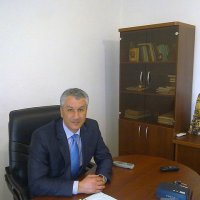      ГБУ «Владикавказская СББЖ» располагается по адресу: 362020, г. Владикавказ ул. Калинина,25.Контакты: т. 8(867-2) 74-62-22, ф. 8(867-2) 74-70-07, E-mail: VladKavkaz-veterinaria@yandex.ru     ГБУ «Владикавказская СББЖ» осуществляет деятельность по профилактике, диагностике и ликвидации заразных и иных (по перечню, утвержденному федеральным органом исполнительной власти, осуществляющим функции по выработке государственной политики и нормативно-правовому регулированию в сфере АПК, включая ветеринарию) болезней животных, включая сельскохозяйственных, домашних, зоопарковых и других животных, пушных зверей, птиц, рыб и пчел, и их лечение. Кроме того, обеспечивает контроль за эпизоотическим благополучием в организациях всех форм собственности при покупке и продаже, ввозе и вывозе, перемещениях животных, убое скота, заготовке, хранении, транспортировке, переработке продуктов и сырья животного происхождения, а также при уборке и утилизации трупов животных. Проводит разъяснительную работу с привлечением средств  массовой информации среди населения по вопросам профилактике заразных, в том числе особо опасных болезней животных, а также болезней общих для человека и животных.